Lepo pozdravljen/a!Učenje na domu poznajo po vsem svetu, predvsem tam, kjer družine živijo zelo oddaljeno od krajev in šol, npr. Kanada, Amerika, Avstralija ipd. Ker je to zate verjetno nekaj novega, ti bom skušala pomagati.Prvi nasvet za učenje doma je NAČRTOVANJE DELA. Spodaj najdeš primer načrta, ki ga lahko uporabiš (če imate doma printer), lahko si narediš svojega, lahko načrt napišeš na list, na tablo, če jo imaš doma ali v kak zvezek. Pravijo, da je dober načrt je že pol poti do uspeha. Predlagam, da načrtuješ delo vsak dan.Drugi nasvet: KAKO SE LOTIM načrtovanja? Lahko načrtuješ s pomočjo šolskega urnika, lahko pa tudi načrtuješ svoj ritem: v ponedeljek svoj najljubši predmet 2 uri in nato še 1 uro matematike, 1 uro slovenščine ipd. Tretji nasvet: ne pozabi na ODMORE in TRAJANJE učenja. Z delom prični vsak dan ob istem času, lahko je to ob 8.00 ali tudi malo kasneje – glede na to, kako tebi najbolje ustreza. A ne pozabi, tudi v šoli si povprečno 5-6 šolskih ur, kar pomeni, da je potrebno tudi doma delati vsaj toliko časa. Med predmeti ne pozabi imeti odmorov: krajši naj bodo 5-10 minutni, daljšega izkoristi za malico, sprehod okoli hiše, skrb za hišnega ljubljenčka ipd.Četrti nasvet: če boš potreboval/a POMOČ staršev, tudi to načrtuj. S tem mislim, da se boš učil/a popoldan, ko bodo starši doma. Izkoristi tudi pomoč starejšega brata ali sestro. Predlagam ti, da morda prvi dan načrtuješ skupaj s staršem.Ne pozabi, učitelji smo ti v pomoč, torej izkoristi vse možne poti in načine, ki ti jih bomo ponudili.     Tako, sedaj pa veselo na delo. Želim ti veliko uspeha.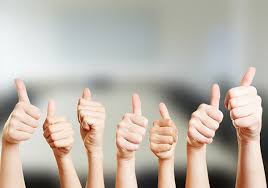 Načrt dela in učenja Ime in priimek:____________________________		razred:____________________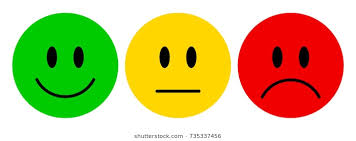 Načrt dela in učenja Ime in priimek:____________________________		razred:____________________URAPO, 16. 3. 2020TO, 17. 3. 2020SRE, 18. 3. 2020ČE, 19. 3. 2020PE, 20. 3. 20208.00-8.30NAČRTUJEMNAČRTUJEMNAČRTUJEMNAČRTUJEMNAČRTUJEMOcena delaURAPO, 23. 3. 2020TO, 24. 3. 2020SRE, 25. 3. 2020ČE, 26. 3. 2020PE, 27. 3. 20208.00-8.30NAČRTUJEMNAČRTUJEMNAČRTUJEMNAČRTUJEMNAČRTUJEMOcena dela